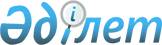 О внесении изменений и дополнения в решение Мартукского районного маслихата от 21 декабря 2012 года № 49 "О бюджете Мартукского района на 2013-2015 годы"
					
			Утративший силу
			
			
		
					Решение маслихата Мартукского района Актюбинской области от 11 июля 2013 года № 79. Зарегистрировано Департаментом юстиции Актюбинской области 23 июля 2013 года № 3617. Утратило силу в связи с истечением срока применения - (письмо маслихата Мартукского района Актюбинской области от 17 января 2014 года № 237)      Сноска. Утратило силу в связи с истечением срока применения - (письмо маслихата Мартукского района Актюбинской области от 17.01.2014 № 237).

      В соответствии с подпунктом 1) пункта 1 статьи 6 Закона Республики Казахстан от 23 января 2001 года № 148 «О местном государственном управлении и самоуправлении в Республике Казахстан», пунктом 2 статьи 9, подпунктом 2) пункта 2 и пунктом 3 статьи 106 Кодекса Республики Казахстан от 4 декабря 2008 года № 95 «Бюджетный кодекс Республики Казахстан», Законом Республики Казахстан от 24 июня 2013 года № 110 «О внесении изменений и дополнений в Закон Республики Казахстан «О республиканском бюджете на 2013-2015 годы» Мартукский районный маслихат РЕШИЛ:



      1. Внести в решение Мартукского районного маслихата от 21 декабря 2012 года № 49 «О бюджете Мартукского района на 2013-2015 годы» (зарегистрированное в Реестре государственной регистрации нормативных правовых актов за № 3496, опубликованное 22 января 2013 года в газете «Мәртөк тынысы» № 4-5) следующие изменения и дополнение:



      в пункте 1:



      в подпункте 1):

      доходы

      цифры «4 388 696,0» заменить цифрами «4 400 312,0», в том числе:

      по поступлениям трансфертов

      цифры «3 907 716,0» заменить цифрами «3 919 332,0»;



      в подпункте 2):

      затраты

      цифры «4 419 404,6» заменить цифрами «4 431 020,6»;



      в подпункте 5):

      дефицит (профицит) бюджета

      цифры «-37 040,6» заменить цифрами «-50 022,6»;



      в подпункте 6):

      финансирование дефицита (использование профицита) бюджета

      цифры «37 040,6» заменить цифрами «50 022,6»;



      в пункте 6:

      в части абзаца 3:

      цифры «20 379» заменить цифрами «33 750»;

      в части абзаца 4:

      цифры «39 309» заменить цифрами «40 608»;

      в части абзаца 7:

      цифры «17 209» заменить цифрами «17 425»;

      в части абзаца 8:

      цифры «9 856» заменить цифрами «9 595» и дополнить абзацем следующего содержания:

      «на увеличение штатной численности местных исполнительных органов – 9 973 тысяч тенге».



      приложения 1 и 5 к указанному решению изложить в новой редакции согласно приложениям 1 и 2 к настоящему решению.



      2. Настоящее решение вводится в действие с 1 января 2013 года.      Председатель сессии

      Мартукского районного

      маслихата – секретарь маслихата           А. Исмагулов

Приложение 1

к решению районного маслихата

от 11 июля 2013 года № 79Приложение 1

к решению районного маслихата

от 21 декабря 2012 года № 49 Бюджет Мартукского района на 2013 год

Приложение 2

к решению районного маслихата

от 11 июля 2013 года № 79Приложение 5

к решению районного маслихата

от 21 декабря 2012 года № 49 Бюджетные программы администраторов программы 123

"Аппарат акима района в городе, города районного значения,

поселка, аула (села), аульного (сельского) округа"

на 2013 годпродолжение таблицы
					© 2012. РГП на ПХВ «Институт законодательства и правовой информации Республики Казахстан» Министерства юстиции Республики Казахстан
				КатегорияКатегорияКатегорияКатегорияСумма

(тыс. тенге)КлассКлассКлассСумма

(тыс. тенге)Под классПод классСумма

(тыс. тенге)НАИМЕНОВАНИЕСумма

(тыс. тенге)1 2 345I. Доходы4 400 312,0 1Налоговые поступления465 893,0 01Подоходный налог191 980,0 2Индивидуальный подоходный налог191 980,0 03Социальный налог151 820,0 1Социальный налог151 820,0 04Hалоги на собственность109 984,0 1Hалоги на имущество72 593,0 3Земельный налог3 291,0 4Hалог на транспортные средства27 100,0 5Единый земельный налог7 000,0 05Внутренние налоги на товары, работы и услуги9 896,0 2Акцизы1 510,0 3Поступления за использование природных и других ресурсов3 100,0 4Сборы за ведение предпринимательской и профессиональной деятельности5 086,0 5Налог на игорный бизнес200,0 08Обязательные платежи, взимаемые за совершение юридически значимых действий и (или) выдачу документов уполномоченными на то государственными органами или должностными лицами2 213,0 1Государственная пошлина2 213,0 2Неналоговые поступления5 887,0 01Доходы от государственной собственности1 200,0 5Доходы от аренды имущества, находящегося в государственной собственности1 200,0 04Штрафы, пеня, санкции, взыскания, налагаемые государственными учреждениями, финансируемыми из государственного бюджета, а также содержащимися и финансируемыми из бюджета (сметы расходов) Национального Банка Республики Казахстан 50,0 1Штрафы, пеня, санкции, взыскания, налагаемые государственными учреждениями, финансируемыми из государственного бюджета, а также содержащимися и финансируемыми из бюджета (сметы расходов) Национального Банка Республики Казахстан, за исключением поступлений от организаций нефтяного сектора50,0 06Прочие неналоговые поступления4 637,0 1Прочие неналоговые поступления4 637,0 3Поступления от продажи основного капитала9 200,0 03Продажа земли и нематериальных активов9 200,0 1Продажа земли9 200,0 4Поступления трансфертов3 919 332,0 02Трансферты из вышестоящих органов государственного управления3 919 332,0 2Трансферты из областного бюджета3 919 332,0 Функ. группаФунк. группаФунк. группаФунк. группаФунк. группаСумма,

(тыс. тенге)Функ. подгруппаФунк. подгруппаФунк. подгруппаФунк. подгруппаСумма,

(тыс. тенге)АдминистраторАдминистраторАдминистраторСумма,

(тыс. тенге)ПрограммаПрограммаСумма,

(тыс. тенге)НАИМЕНОВАНИЕСумма,

(тыс. тенге)123456II. Затраты4 431 020,601Государственные услуги общего характера230 616,01Представительные, исполнительные и другие органы, выполняющие общие функции государственного управления198 573,0112Аппарат маслихата района (города областного значения)12 983,0001Услуги по обеспечению деятельности маслихата района (города областного значения)12 913,0003Капитальные расходы государственного органа70,0122Аппарат акима района (города областного значения)57 241,0001Услуги по обеспечению деятельности акима района (города областного значения)49 824,0003Капитальные расходы государственного органа7 417,0123Аппарат акима района в городе, города районного значения, поселка, аула (села), аульного (сельского) округа128 349,0001Услуги по обеспечению деятельности акима района в городе, города районного значения, поселка, аула (села), аульного (сельского) округа127 933,0022Капитальные расходы государственного органа416,02Финансовая деятельность17 630,0452Отдел финансов района (города областного значения)17 630,0001Услуги по реализации государственной политики в области исполнения бюджета района (города областного значения) и управления коммунальной собственностью района (города областного значения) 13 657,0003Проведение оценки имущества в целях налогообложения423,0010Приватизация, управление коммунальным имуществом, постприватизационная деятельность и регулирование споров, связанных с этим963,0011Учет, хранение, оценка и реализация имущества, поступившего в коммунальную собственность2 140,0018Капитальные расходы государственного органа447,05Планирование и статистическая деятельность14 113,0476Отдел экономики, бюджетного планирования и предпринимательства района (города областного значения)14 113,0001Услуги по реализации государственной политики в области формирования, развития экономической политики, системы государственного планирования, управления района и предпринимательства (города областного значения) 13 790,0003Капитальные расходы государственного органа323,09Прочие государственные услуги общего характера300,0466Отдел архитектуры, градостроительства и строительства района (города областного значения)300,0040Развитие объектов государственных органов300,002Оборона2 360,01Военные нужды710,0122Аппарат акима района (города областного значения)710,0005Мероприятия в рамках исполнения всеобщей воинской обязанности 710,02Организация работы по чрезвычайным ситуациям 1 650,0122Аппарат акима района (города областного значения)1 650,0006Предупреждение и ликвидация чрезвычайных ситуаций масштаба района (города областного значения)1 150,0007Мероприятия по профилактике и тушению степных пожаров районного (городского) масштаба, а также пожаров в населенных пунктах, в которых не созданы органы государственной противопожарной службы500,004Образование2 184 111,01Дошкольное воспитание и обучение246 288,0471Отдел образования, физической культуры и спорта района (города областного значения)246 288,0003Обеспечение деятельности организаций дошкольного воспитания и обучения213 657,0040Реализация государственного образовательного заказа в дошкольных организациях образования32 631,02Начальное, основное среднее и общее среднее образование1 678 332,0471Отдел образования, физической культуры и спорта района (города областного значения)1 678 332,0004Общеобразовательное обучение1 591 336,0005Дополнительное образование для детей и юношества86 996,09Прочие услуги в области образования259 491,0466Отдел архитектуры, градостроительства и строительства района (города областного значения)180 225,0037Строительство и реконструкция объектов образования180 225,0471Отдел образования, физической культуры и спорта района (города областного значения)79 266,0008Информатизация системы образования в государственных учреждениях образования района (города областного значения)9 000,0009Приобретение и доставка учебников, учебно-методических комплексов для государственных учреждений образования района (города областного значения)7 859,0010Проведение школьных олимпиад, внешкольных мероприятий и конкурсов районного (городского) масштаба199,0011Присуждение грантов государственным учреждениям образования района (города областного значения) за высокие показатели работы8 000,0020Ежемесячные выплаты денежных средств опекунам (попечителям) на содержание ребенка-сироты (детей-сирот) и ребенка (детей), оставшегося без попечения родителей 12 797,0023Обеспечение оборудованием, программным обеспечением детей-инвалидов, обучающихся на дому 1 500,0067Капитальные расходы подведомственных государственных учреждений и организаций39 911,006Социальная помощь и социальное обеспечение 140 589,02Социальная помощь125 876,0451Отдел занятости и социальных программ района (города областного значения)125 876,0002Программа занятости30 845,0004Оказание социальной помощи на приобретение топлива специалистам здравоохранения, образования, социального обеспечения, культуры, спорта и ветеринарии в сельской местности в соответствии с законодательством Республики Казахстан4 572,0005Государственная адресная социальная помощь642,0007Социальная помощь отдельным категориям нуждающихся граждан по решениям местных представительных органов53 349,0010Материальное обеспечение детей-инвалидов, воспитывающихся и обучающихся на дому234,0014Оказание социальной помощи нуждающимся гражданам на дому16 407,0016Государственные пособия на детей до 18 лет17 867,0017Обеспечение нуждающихся инвалидов обязательными гигиеническими средствами и предоставление услуг специалистами жестового языка, индивидуальными помощниками в соответствии с индивидуальной программой реабилитации инвалида1 960,09Прочие услуги в области социальной помощи и социального обеспечения14 713,0451Отдел занятости и социальных программ района (города областного значения)14 713,0001Услуги по реализации государственной политики на местном уровне в области обеспечения занятости и реализации социальных программ для населения14 217,0011Оплата услуг по зачислению, выплате и доставке пособий и других социальных выплат496,007Жилищно-коммунальное хозяйство1 529 297,41Жилищное хозяйство72 930,0466Отдел архитектуры, градостроительства и строительства района (города областного значения)71 432,0003Проектирование, строительство и (или) приобретение жилья государственного коммунального жилищного фонда35 906,0004Проектирование, развитие, обустройство и (или) приобретение инженерно-коммуникационной инфраструктуры35 526,0471Отдел образования, физической культуры и спорта района (города областного значения)1 498,0026026 Ремонт объектов в рамках развития сельских населенных пунктов по Дорожной карте занятости 20201 498,02Коммунальное хозяйство 1 427 353,4458Отдел жилищно-коммунального хозяйства, пассажирского транспорта и автомобильных дорог района (города областного значения)1 427 353,4012Функционирование системы водоснабжения и водоотведения5 000,0027Организация эксплуатации сетей газификации, находящихся в коммунальной собственности района (города областного значения)2 564,0029Развитие системы водоснабжения и водоотведения 240 888,4058Развитие системы водоснабжения и водоотведения в сельских населенных пунктах1 178 901,03Благоустройство населенных пунктов29 014,0123Аппарат акима района в городе, города районного значения, поселка, аула (села), аульного (сельского) округа22 775,0008Освещение улиц населенных пунктов20 100,0009Обеспечение санитарии населенных пунктов500,0011Благоустройство и озеленение населенных пунктов2 175,0458Отдел жилищно-коммунального хозяйства, пассажирского транспорта и автомобильных дорог района (города областного значения)6 239,0015Освещение улиц в населенных пунктах6 239,008Культура, спорт, туризм и информационное пространство123 725,01Деятельность в области культуры81 331,0455Отдел культуры и развития языков района (города областного значения)81 331,0003Поддержка культурно-досуговой работы81 331,02Спорт 2 328,0471Отдел образования, физической культуры и спорта района (города областного значения)2 328,0013Развитие массового спорта и национальных видов спорта 478,0014Проведение спортивных соревнований на районном (города областного значения) уровне308,0015Подготовка и участие членов сборных команд района (города областного значения) по различным видам спорта на областных спортивных соревнованиях1 542,03Информационное пространство26 966,0455Отдел культуры и развития языков района (города областного значения)22 186,0006Функционирование районных (городских) библиотек21 902,0007Развитие государственного языка и других языков народа Казахстана284,0456Отдел внутренней политики района (города областного значения)4 780,0002Услуги по проведению государственной информационной политики через газеты и журналы 4 280,0005Услуги по проведению государственной информационной политики через телерадиовещание 500,09Прочие услуги по организации культуры, спорта, туризма и информационного пространства13 100,0455Отдел культуры и развития языков района (города областного значения)5 726,0001Услуги по реализации государственной политики на местном уровне в области развития языков и культуры 4 798,0010Капитальные расходы государственного органа52,0032Капитальные расходы подведомственных государственных учреждений и организаций876,0456Отдел внутренней политики района (города областного значения)7 374,0001Услуги по реализации государственной политики на местном уровне в области информации, укрепления государственности и формирования социального оптимизма граждан5 619,0003Реализация мероприятий в сфере молодежной политики1 415,0006Капитальные расходы государственного органа340,010Сельское, водное, лесное, рыбное хозяйство, особо охраняемые природные территории, охрана окружающей среды и животного мира, земельные отношения76 773,01Сельское хозяйство27 444,0474Отдел сельского хозяйства и ветеринарии района (города областного значения)19 647,0001Услуги по реализации государственной политики на местном уровне в сфере сельского хозяйства и ветеринарии16 272,0005Обеспечение функционирования скотомогильников (биотермических ям)1 374,0006Организация санитарного убоя больных животных524,0007Организация отлова и уничтожения бродячих собак и кошек1 477,0476Отдел экономики, бюджетного планирования и предпринимательства района (города областного значения)7 797,0099Реализация мер по оказанию социальной поддержки специалистов 7 797,06Земельные отношения13 786,0463Отдел земельных отношений района (города областного значения)13 786,0001Услуги по реализации государственной политики в области регулирования земельных отношений на территории района (города областного значения)8 444,0002Работы по переводу сельскохозяйственных угодий из одного вида в другой184,0003Земельно-хозяйственное устройство населенных пунктов2 492,0006Землеустройство, проводимое при установлении границ городов районного значения, районов в городе, поселков аулов (сел), аульных (сельских) округов2 666,09Прочие услуги в области сельского, водного, лесного, рыбного хозяйства, охраны окружающей среды и земельных отношений35 543,0474Отдел сельского хозяйства и ветеринарии района (города областного значения)35 543,0013Проведение противоэпизоотических мероприятий35 543,011Промышленность, архитектурная, градостроительная и строительная деятельность8 200,02Архитектурная, градостроительная и строительная деятельность8 200,0466Отдел архитектуры, градостроительства и строительства района (города областного значения)8 200,0001Услуги по реализации государственной политики в области строительства, улучшения архитектурного облика городов, районов и населенных пунктов области и обеспечению рационального и эффективного градостроительного освоения территории района (города областного значения)7 885,0015Капитальные расходы государственного органа315,012Транспорт и коммуникации71 937,31Автомобильный транспорт71 937,3458Отдел жилищно-коммунального хозяйства, пассажирского транспорта и автомобильных дорог района (города областного значения)71 937,3023Обеспечение функционирования автомобильных дорог71 937,313Прочие57 663,03Поддержка предпринимательской деятельности и защита конкуренции669,0476Отдел экономики, бюджетного планирования и предпринимательства района (города областного значения)669,0005Поддержка предпринимательской деятельности669,09Прочие56 994,0123Аппарат акима района в городе, города районного значения, поселка, аула (села), аульного (сельского) округа14 285,6040Реализация мер по содействию экономическому развитию регионов в рамках Программы «Развитие регионов»14 285,6452Отдел финансов района (города областного значения)7 518,0012Резерв местного исполнительного органа района (города областного значения) 7 518,0455Отдел культуры и развития языков района (города областного значения)3 289,0040Реализация мер по содействию экономическому развитию регионов в рамках Программы «Развитие регионов»3 289,0458Отдел жилищно-коммунального хозяйства, пассажирского транспорта и автомобильных дорог района (города областного значения)8 292,0001Услуги по реализации государственной политики на местном уровне в области жилищно-коммунального хозяйства, пассажирского транспорта и автомобильных дорог8 240,0013Капитальные расходы государственного органа52,0471Отдел образования, физической культуры и спорта района (города областного значения)23 609,4001Услуги по обеспечению деятельности отдела образования, физической культуры и спорта12 495,0041Реализация мер по содействию экономическому развитию регионов в рамках Программы «Развитие регионов»11 114,415Трансферты5 748,91Трансферты5 748,9452Отдел финансов района (города областного значения)5 748,9006Возврат неиспользованных (недоиспользованных) целевых трансфертов5 748,9III. Чистое бюджетное кредитование19 314,0Бюджетные кредиты25 965,010Сельское, водное, лесное, рыбное хозяйство, особо охраняемые природные территории, охрана окружающей среды и животного мира, земельные отношения25 965,01Сельское хозяйство25 965,0476Отдел экономики, бюджетного планирования и предпринимательства района (города областного значения)25 965,0004Бюджетные кредиты для реализации мер социальной поддержки специалистов25 965,0КатегорияКатегорияКатегорияКатегорияКатегорияСумма

(тыс. тенге)КлассКлассКлассКлассСумма

(тыс. тенге)ПодклассПодклассПодклассСумма

(тыс. тенге)НаименованиеСумма

(тыс. тенге)1233455Погашение бюджетных кредитов6 651,001Погашение бюджетных кредитов6 651,011Погашение бюджетных кредитов, выданных из государственного бюджета6 651,0Функ. группаФунк. группаФунк. группаФунк. группаФунк. группаСумма

(тыс. тенге)Функ. подгруппаФунк. подгруппаФунк. подгруппаФунк. подгруппаСумма

(тыс. тенге)АдминистраторАдминистраторАдминистраторСумма

(тыс. тенге)ПрограммаПрограммаСумма

(тыс. тенге)НАИМЕНОВАНИЕСумма

(тыс. тенге)123456IV. Сальдо по операциям с финансовыми активами0,0Приобретение финансовых активов0,013Прочие0,09Прочие0,0452Отдел финансов района (города областного значения)0,0014Формирование или увеличение уставного капитала юридических лиц0,0V. Дефицит (профицит) бюджета-50 022,6VI. Финансирование дефицита (использование профицита) бюджета50 022,6КатегорияКатегорияКатегорияКатегорияКатегорияСумма

(тыс. тенге)КлассКлассКлассКлассСумма

(тыс. тенге)ПодклассПодклассПодклассСумма

(тыс. тенге)НАИМЕНОВАНИЕСумма

(тыс. тенге)123345722Поступление займов25 965,00122Внутренние государственные займы25 965,022Договора займа25 965,016Погашение займов6 811,01Погашение займов6 811,0452Отдел финансов района (города областного значения)6 811,0008Погашение долга местного исполнительного органа перед вышестоящим бюджетом6 651,0021Возврат недоиспользованных бюджетных кредитов, выданных из местного бюджета160,0КатегорияКатегорияКатегорияКатегорияКатегорияСумма

(тыс. тенге)КлассКлассКлассКлассСумма

(тыс. тенге)ПодклассПодклассПодклассСумма

(тыс. тенге)НАИМЕНОВАНИЕСумма

(тыс. тенге)123345811Используемые остатки бюджетных средств30 868,60111Остатки бюджетных средств 30 868,611Свободные остатки бюджетных средств30 868,6Наименование 001 "Услуги по

обеспечению деятель

ности акима района в

городе, города район

ного значения, посел

ка, аула (села),

аульного (сельского)

округа"008

"Освещение

улиц

населенных

пунктов"009

"Обеспечение

санитарии

населенных

пунктов"Аккудукский

с\о91636360Байтурасайский

с\о892325400Каратогайский

с\о90266070Карачаевский

с\о85829850Кызылжарский

с\о95647460Мартукский с\о154265304500Танибергенский

с\о849116700Хазретовский

с\о83849020Хлебодаровский

с\о1003920600Родниковский

с\о91315920Байнасайский

с\о89219760Яйсанский с\о1267423950Курмансайский

с\о96096870Итого127933
20100
500
Наименование011 "Благоу

стройство и

озеленение

населенных

пунктов"022

"Капиталь

ные расхо

ды госу

дарствен

ного

органа"040 "Реализа

ция мер по

содействию

экономическо

му развитию

регионов в

рамках Про

граммы «Разви

тие регио

нов»"ВсегоАккудукский

с\о12901384,511312,5Байтурасайский

с\о2140011677Каратогайский

с\о120200151411467Карачаевский

с\о128097110666Кызылжарский

с\о1280010438Мартукский с\о5111640022157Танибергенский

с\о1202001439,911920,9Хазретовский

с\о161060710054Хлебодаровский

с\о21403201,615514,6Родниковский

с\о128009851Байнасайский

с\о161076810826Яйсанский с\о003089,518158,5Курмансайский

с\о1610910,111367,1Итого2175
416
14285,6
165409,6
